Framework for Responding to an ACGME Letter of Complaint 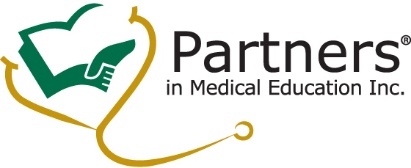 ProgramDetailsResponsible Person(s)Date Response DueType of ComplaintAllegations#1:#2:#3:#1:#2:#3:Informing Trainees/FacultyDate for Trainee Meeting:Date for Faculty Meeting:Timeline for ResponseOutline allegations and responseDraft #1:Draft #2:Draft #3:Document ListAllegation #1:Allegation #2:Allegation #3:GMEC Notification (document in minutes)Email or Meeting Date:Obtain SignaturesDIOProgram DirectorPrep EmailDate EmailedConfirmation DateResponse by ACGME Received:Complaint ResolvedSite Visit Requested___ Full___ FocusedGMEC Notification about Response (document in minutes)